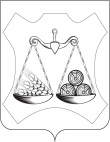 ТЕРРИТОРИАЛЬНАЯ ИЗБИРАТЕЛЬНАЯ КОМИССИЯСЛОБОДСКОГО РАЙОНАПОСТАНОВЛЕНИЕг. СлободскойО назначении председателей участковыхизбирательных комиссий избирательных участков № 915-917В  соответствии  с пунктом 7 статьи 28 Федерального закона «Об основных гарантиях  избирательных  прав  и  права  на  участие в референдуме граждан Российской Федерации», статьей 11 Закона Кировской области от 03.11.2005 № 375-ЗО «Об избирательных комиссиях, комиссиях референдумов в Кировской области» на основании решения территориальной избирательной комиссии Слободского района от 23.06.2023 № 69/519 «О формировании участковых избирательных комиссий», рассмотрев предложения по кандидатурам для назначения председателями участковых избирательных комиссий, территориальная избирательная комиссия Слободского района ПОСТАНОВИЛА:1. Назначить председателями участковых избирательных комиссий избирательных участков № 915-917 членов участковых избирательных комиссий с  правом решающего голоса согласно приложению.2. Председателям участковых избирательных комиссий, назначенным настоящим  постановлением,  созвать  первые  заседания  участковых  избирательных комиссий 28 июня 2023 года.3. Направить настоящее постановление в Избирательную комиссию Кировской области. 4. Направить выписки из настоящего постановления в соответствующие участковые избирательные комиссии.5. Опубликовать настоящее постановление на сайте администрации Слободского района на страничке территориальной избирательной комиссии.Председатель ТИКСлободского района                                                                        О.В. ТатауроваСекретарь ТИКСлободского района                                                                       Т.А. Липнина                               Приложение                                                                         к постановлению территориальной  
                                                                         избирательной комиссии
                                                                         Слободского района                                                                          от 23.06.2023 № 69/520Список председателей участковыхизбирательных комиссий 23.06.2023№69/520№ п/п№ избирательного участкаФамилия, имя, отчество1.915Шишкин Павел Андреевич2.916Изместьева Валентина Александровна3.917Смертин Николай Леонидович